博时保泽保本混合型证券投资基金2018年第1季度报告2018年3月31日基金管理人：博时基金管理有限公司基金托管人：中国银行股份有限公司报告送出日期：二〇一八年四月二十日§1  重要提示基金管理人的董事会及董事保证本报告所载资料不存在虚假记载、误导性陈述或重大遗漏，并对其内容的真实性、准确性和完整性承担个别及连带责任。基金托管人中国银行股份有限公司根据本基金合同规定，于2018年4月19日复核了本报告中的财务指标、净值表现和投资组合报告等内容，保证复核内容不存在虚假记载、误导性陈述或者重大遗漏。基金管理人承诺以诚实信用、勤勉尽责的原则管理和运用基金资产，但不保证基金一定盈利。基金的过往业绩并不代表其未来表现。投资有风险，投资者在作出投资决策前应仔细阅读本基金的招募说明书。本报告中财务资料未经审计。本报告期自2018年1月1日起至3月31日止。§2  基金产品概况§3  主要财务指标和基金净值表现3.1 主要财务指标单位：人民币元注：本基金合同生效日为2016年4月7日。本期已实现收益指基金本期利息收入、投资收益、其他收入（不含公允价值变动收益）扣除相关费用后的余额，本期利润为本期已实现收益加上本期公允价值变动收益。所述基金业绩指标不包括持有人认购或交易基金的各项费用，计入费用后实际收益水平要低于所列数字。3.2 基金净值表现3.2.1本报告期基金份额净值增长率及其与同期业绩比较基准收益率的比较1．博时保泽保本A：2．博时保泽保本C：3.2.2自基金合同生效以来基金累计净值增长率变动及其与同期业绩比较基准收益率变动的比较1．博时保泽保本A：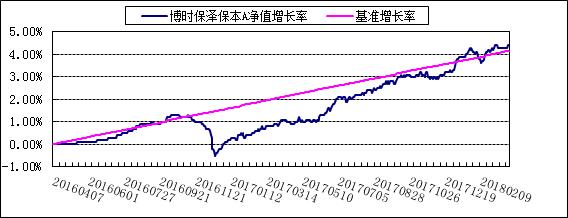 2．博时保泽保本C：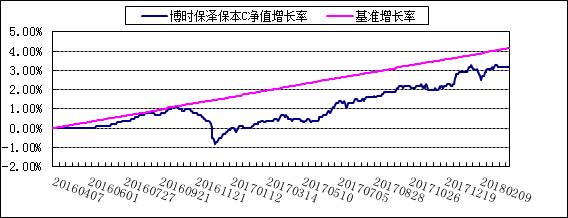 §4  管理人报告4.1 基金经理（或基金经理小组）简介注：上述任职日期、离任日期根据本基金管理人对外披露的任免日期填写。证券从业的含义遵从行业协会《证券业从业人员资格管理办法》的相关规定。4.2管理人对报告期内本基金运作遵规守信情况的说明在本报告期内，本基金管理人严格遵循了《中华人民共和国证券投资基金法》及其各项实施细则、本基金基金合同和其他相关法律法规的规定，并本着诚实信用、勤勉尽责、取信于市场、取信于社会的原则管理和运用基金资产，为基金持有人谋求最大利益。本报告期内，基金投资管理符合有关法规和基金合同的规定，没有损害基金持有人利益的行为。4.3 公平交易专项说明4.3.1 公平交易制度的执行情况报告期内，本基金管理人严格执行了《证券投资基金管理公司公平交易制度指导意见》和公司制定的公平交易相关制度。4.3.2异常交易行为的专项说明报告期内未发现本基金存在异常交易行为。4.4报告期内基金投资策略和运作分析一季度，股票市场风格转换迅速，银行地产一度领涨市场，但随后市场对经济预期陡然下降，创业板则异军突起，最终以创业板为代表的成长股领涨所有板块。我们认为，二季度市场风格可能偏向均衡，成长股存在短线回调压力，但不改长期牛市格局。周期股则由于前期市场预期过于悲观存在反弹性机会。操作上，随着组合保本周期临近，组合已逐步清仓。4.5 报告期内基金的业绩表现截至2018年03月31日,本基金A类基金份额净值为1.044元,份额累计净值为1.044元,本基金C类基金份额净值为1.033元,份额累计净值为1.033元.报告期内，本基金A基金份额净值增长率为1.06%,本基金C基金份额净值增长率为0.98%，同期业绩基准增长率0.52%4.6报告期内基金持有人数或基金资产净值预警说明无§5  投资组合报告5.1 报告期末基金资产组合情况5.2 报告期末按行业分类的股票投资组合5.2.1报告期末按行业分类的境内股票投资组合5.3 报告期末按公允价值占基金资产净值比例大小排序的前十名股票投资明细5.4 报告期末按债券品种分类的债券投资组合5.5 报告期末按公允价值占基金资产净值比例大小排序的前五名债券投资明细5.6　报告期末按公允价值占基金资产净值比例大小排序的前十名资产支持证券投资明细本基金本报告期末未持有资产支持证券投资。5.7 报告期末按公允价值占基金资产净值比例大小排序的前五名贵金属投资明细本基金本报告期末未持有贵金属。5.8报告期末按公允价值占基金资产净值比例大小排序的前五名权证投资明细本基金本报告期末未持有权证投资。5.9 报告期末本基金投资的股指期货交易情况说明5.9.1 报告期末本基金投资的股指期货持仓和损益明细本基金本报告期末未持有股指期货。5.9.2 本基金投资股指期货的投资政策本基金本报告期未投资股指期货。若本基金投资股指期货，本基金将根据风险管理的原则，以套期保值为主要目的，有选择地投资于股指期货。套期保值将主要采用流动性好、交易活跃的期货合约。本基金在进行股指期货投资时，将通过对证券市场和期货市场运行趋势的研究，并结合股指期货的定价模型寻求其合理的估值水平。本基金管理人将充分考虑股指期货的收益性、流动性及风险特征，通过资产配置、品种选择，谨慎进行投资，以降低投资组合的整体风险。法律法规对于基金投资股指期货的投资策略另有规定的，本基金将按法律法规的规定执行。5.10报告期末本基金投资的国债期货交易情况说明5.10.1 本期国债期货投资政策根据本基金基金合同，本基金不能投资于国债期货。5.10.2 报告期末本基金投资的国债期货持仓和损益明细本基金本报告期末未持有国债期货。5.11投资组合报告附注5.11.1报告期内基金投资的前十名证券的发行主体没有被监管部门立案调查，或在报告编制日前一年内受到公开谴责、处罚。5.11.2基金投资的前十名股票中，没有投资超出基金合同规定备选股票库之外的股票。5.11.3其他资产构成5.11.4报告期末持有的处于转股期的可转换债券明细报告期末本基金未持有处于转股期的可转换债券。5.11.5报告期末前十名股票中存在流通受限情况的说明5.11.6投资组合报告附注的其他文字描述部分由于四舍五入的原因，分项之和与合计项之间可能存在尾差。§6  开放式基金份额变动单位：份§7基金管理人运用固有资金投资本基金情况7.1 基金管理人持有本基金份额变动情况基金管理人未持有本基金。7.2 基金管理人运用固有资金投资本基金交易明细报告期内基金管理人未发生运用固有资金申购、赎回或者买卖本基金的情况。§8 影响投资者决策的其他重要信息8.1 报告期内单一投资者持有基金份额比例达到或超过20%的情况无。8.2 影响投资者决策的其他重要信息博时基金管理有限公司是中国内地首批成立的五家基金管理公司之一。“为国民创造财富”是博时的使命。博时的投资理念是“做投资价值的发现者”。截至2018年03月31日，博时基金公司共管理188只开放式基金，并受全国社会保障基金理事会委托管理部分社保基金，以及多个企业年金账户，管理资产总规模逾7310亿元人民币，其中非货币公募基金规模逾2146亿元人民币，累计分红逾855亿元人民币，是目前我国资产管理规模最大的基金公司之一，养老金资产管理规模在同业中名列前茅。1、基金业绩根据银河证券基金研究中心统计，截至2018年1季末：权益基金方面，标准指数股票型基金里，博时中证500指数增强(A类)等今年以来净值增长率同类排名为前1/4，博时中证银联智惠大数据100指数(A类)等今年以来净值增长率排名前1/3；股票型分级子基金里，博时中证银行分级指数(A级)、博时中证800证券保险分级指数(A级)今年以来净值增长率均为1.22%，同类基金中排名均为前1/3；混合偏股型基金中, 博时医疗保健行业混合今年以来净值增长率为10.14%，同类基金排名第一，博时创业成长混合(A类)、博时创业成长混合(C类)、博时第三产业混合、博时新兴成长混合今年以来净值增长率分别为9.41%、9.29%、4.95%、4.63%，同类基金排名位居前1/10；混合灵活配置型基金中，博时裕益灵活配置混合基金今年以来净值增长率为10.25%，同类171只基金中排名第四，博时裕隆灵活配置混合基金今年以来净值增长率为7.36%，同类基金排名位居前1/10，博时文体娱乐主题混合今年以来净值增长率分别为4.80%，同类基金中排名位于前1/6。黄金基金类，博时黄金ETF联接(A类)、博时黄金ETF联接(C类)今年以来净值增长率同类排名第一。固收方面，长期标准债券型基金中，博时天颐债券（A类)今年以来净值增长率为4.77%，同类225只基金中排名第2，博时天颐债券(C类)、博时宏观回报债券(A/B类)、博时宏观回报债券(C类)、博时信用债券(R类)、博时信用债券(A/B类)、博时稳健回报债券(LOF)(A类)、博时稳健回报债券(LOF)(C类)、博时盈海纯债债券、博时裕晟纯债债券、博时信用债纯债债券(C类)、博时景兴纯债债券、博时裕康纯债债券今年以来净值增长率分别为4.53%、3.13%、2.97%、2.90%、2.87%、2.60%、2.44%、2.24%、2.12%、2.11%、2.09%、2.08%，同类基金排名位于前1/10，博时信用债券(C类)等今年以来净值增长率排名前1/8，博时聚盈纯债债券、博时富益纯债债券、博时裕泰纯债债券等今年以来净值增长率排名前1/6；货币基金类，博时兴荣货币、博时外服货币今年以来净值增长率分别为1.16%、1.11%，在317只同类基金排名中位列第5位与第19位。QDII基金方面，博时亚洲票息收益债券(QDII)、博时亚洲票息收益债券(QDII)(美元)，今年以来净值增长率同类排名分别位于前1/5、1/4。2、其他大事件2018年3月26日，第十五届中国基金业金牛奖评奖结果也拉开帷幕。公募“老五家”之一的博时基金凭借长期出色的投资业绩、锐意进取的创新姿态和对价值投资的坚守一举夺得全场份量最重的“中国基金业20年卓越贡献公司”大奖。同时，旗下绩优产品博时主题行业混合(LOF)（160505）荣获“2017年度开放式混合型金牛基金”奖；博时信用债纯债债券（050027）荣获“三年期开放式债券型持续优胜金牛基金”奖。2018年3月22日，由中国基金报、香山财富论坛主办的“第五届中国机构投资者峰会暨中国基金业英华奖公募基金20周年特别评选、中国基金业明星基金奖颁奖典礼”在北京举办，本次评选中，博时基金一举斩获本届“20周年特别评选”中最具分量的两项公司级大奖——公募基金20年“十大最佳基金管理人”奖和“最佳固定收益基金管理人”奖，同时，旗下明星基金博时主题行业、博时信用债券分别将“最佳回报混合型基金”奖和“最佳回报债券型基金（二级债）”奖双双收入囊中，博时聚润纯债债券则获得“2017年度普通债券型明星基金”奖。2018年2月2日，由金融界举办“第二届智能金融国际论坛” 暨第六届金融界“领航中国”年度盛典在南京举办，此次论坛以“安全与创新”为主题，邀请业内专家学者就现阶段行业发展的热点问题深入探讨。博时基金凭借优异的业绩与卓越的品牌影响力斩获“五年期投资回报基金管理公司奖”和“杰出品牌影响力奖”两项大奖。2018年1月11日，由中国基金报主办的“中国基金产品创新高峰论坛暨中国基金业20年最佳创新产品奖颁奖典礼”在上海举办。博时基金一举摘得“十大产品创新基金公司奖”，旗下产品博时主题行业混合基金（160505）和博时黄金ETF分别获得“最佳主动权益创新产品奖”和“最佳互联网创新产品奖”，成为当天最大赢家之一。2018年1月9日，由信息时报主办的“第六届信息时报金狮奖——2017年度金融行业风云榜颁奖典礼”在广州隆重举行。博时基金凭借优秀的基金业绩和广泛的社会影响力荣获“年度最具影响力基金公司”大奖。§9备查文件目录9.1备查文件目录9.1.1中国证监会批准博时保泽保本混合型证券投资基金设立的文件9.1.2《博时保泽保本混合型证券投资基金基金合同》9.1.3《博时保泽保本混合型证券投资基金托管协议》9.1.4基金管理人业务资格批件、营业执照和公司章程9.1.5 博时保泽保本混合型证券投资基金各年度审计报告正本9.1.6报告期内博时保泽本型证券投资基金在指定报刊上各项公告的原稿9.2存放地点基金管理人、基金托管人住所9.3查阅方式投资者可在营业时间免费查阅，也可按工本费购买复印件投资者对本报告书如有疑问，可咨询本基金管理人博时基金管理有限公司博时一线通：95105568（免长途话费）博时基金管理有限公司二〇一八年四月二十日基金简称博时保泽保本博时保泽保本基金主代码002530002530基金运作方式契约型开放式契约型开放式基金合同生效日2016年4月7日2016年4月7日报告期末基金份额总额1,294,494,517.62份1,294,494,517.62份投资目标在保障保本周期到期时本金安全的前提下，严格控制风险，追求基金资产的稳定增值。在保障保本周期到期时本金安全的前提下，严格控制风险，追求基金资产的稳定增值。投资策略本基金充分发挥基金管理人的研究优势，将严谨、规范化的基本面研究分析与积极主动的投资风格相结合，利用组合保险技术，动态调整固定收益类资产与风险资产的投资比例，以确保基金在保本周期到期时，实现基金资产在保本基础上的保值增值目的。本基金充分发挥基金管理人的研究优势，将严谨、规范化的基本面研究分析与积极主动的投资风格相结合，利用组合保险技术，动态调整固定收益类资产与风险资产的投资比例，以确保基金在保本周期到期时，实现基金资产在保本基础上的保值增值目的。业绩比较基准二年期银行定期存款收益率（税后）二年期银行定期存款收益率（税后）风险收益特征本基金为保本混合型基金，属于证券投资基金中的低风险品种，其长期平均预期风险与预期收益率低于股票型基金、非保本的混合型基金，高于货币市场基金和债券型基金。本基金为保本混合型基金，属于证券投资基金中的低风险品种，其长期平均预期风险与预期收益率低于股票型基金、非保本的混合型基金，高于货币市场基金和债券型基金。基金管理人博时基金管理有限公司博时基金管理有限公司基金托管人中国银行股份有限公司中国银行股份有限公司基金保证人北京首创融资担保有限公司北京首创融资担保有限公司下属分级基金的基金简称博时保泽保本A博时保泽保本C下属分级基金的交易代码002530002531报告期末下属分级基金的份额总额1,076,094,939.07份218,399,578.55份主要财务指标报告期(2018年1月1日-2018年3月31日)报告期(2018年1月1日-2018年3月31日)主要财务指标博时保泽保本A博时保泽保本C1.本期已实现收益2,707,195.51246,599.652.本期利润12,409,783.102,145,795.303.加权平均基金份额本期利润0.01080.00934.期末基金资产净值1,123,157,667.38225,505,618.935.期末基金份额净值1.0441.033阶段净值增长率①净值增长率标准差②业绩比较基准收益率③业绩比较基准收益率标准差④①－③②－④过去三个月1.06%0.08%0.52%0.01%0.54%0.07%阶段净值增长率①净值增长率标准差②业绩比较基准收益率③业绩比较基准收益率标准差④①－③②－④过去三个月0.98%0.09%0.52%0.01%0.46%0.08%姓名职务任本基金的基金经理期限任本基金的基金经理期限证券从业年限说明姓名职务任职日期离任日期证券从业年限说明杨永光绝对收益投资部副总经理/基金经理2016-04-07-16.51993年至1997年先后在桂林电器科学研究所、深圳迈瑞生物医疗电子股份公司工作。2001年起在国海证券历任债券研究员、债券投资经理助理、高级投资经理、投资主办人。2011年加入博时基金管理有限公司，历任博时稳定价值债券基金（2014.2.13-2015.5.22）、上证企债30ETF基金（2013.7.11-2016.4.25）、博时天颐债券基金（2012.2.29-2016.8.1）、博时招财一号保本基金（2015.4.29-2016.8.1）、博时新机遇混合基金（2015.9.11-2016.9.29）的基金经理、固定收益总部公募基金组投资副总监、股票投资部绝对收益组投资副总监、博时泰安债券基金（2016.12.21-2018.3.8）、博时优势收益信用债债券基金（2014.9.15-2018.3.9）、博时景兴纯债债券基金（2016.5.20-2018.3.15）、博时富宁纯债债券基金（2016.8.17-2018.3.15）、博时臻选纯债债券基金（2016.11.7-2018.3.15）、博时聚源纯债债券基金（2017.2.9-2018.3.15）、博时华盈纯债债券基金（2017.3.9-2018.3.15）的基金经理。现任绝对收益投资部副总经理兼博时境源保本混合基金（2015.12.18-至今）、博时保泽保本混合基金（2016.4.7-至今）、博时保丰保本混合基金（2016.6.6-至今）、博时保泰保本混合基金（2016.6.24-至今）、博时招财二号保本基金（2016.8.9-至今）、博时富益纯债债券基金（2016.11.4-至今）、博时富华纯债债券基金（2016.11.25-至今）、博时鑫丰混合基金（2016.12.27-至今）、博时鑫泰混合基金（2017.1.10-至今）、博时鑫惠混合基金（2017.1.23-至今）、博时广利纯债债券基金（2017.2.16-至今）、博时富瑞纯债债券基金（2017.3.3-至今）、博时富海纯债债券基金（2017.3.6-至今）、博时新机遇混合型证券投资基金（2018.2.6-至今）、博时新策略灵活配置混合型证券投资基金（2018.2.6-至今）的基金经理。孙少锋基金经理2016-04-07-10.32004年起先后在东方航空财务公司、华为技术公司、招商基金工作。2015年加入博时基金管理有限公司，历任投资经理、博时保丰保本混合型证券投资基金（2016.6.6-2017.6.15）的基金经理，现任博时策略灵活配置混合型证券投资基金（2015.9.23-至今）、博时境源保本混合型证券投资基金（2015.12.18-至今）、博时保泽保本混合型证券投资基金（2016.4.7-至今）、博时保泰保本混合型证券投资基金（2016.6.24-至今）的基金经理。序号项目项目金额(元)占基金总资产的比例(%)1权益投资权益投资2,450,079.000.18其中：股票其中：股票2,450,079.000.182固定收益投资固定收益投资396,577,700.0029.20其中：债券其中：债券396,577,700.0029.20资产支持证券资产支持证券--3贵金属投资贵金属投资--4金融衍生品投资金融衍生品投资--5买入返售金融资产买入返售金融资产500,000,000.0036.82其中：买断式回购的买入返售金融资产其中：买断式回购的买入返售金融资产--6银行存款和结算备付金合计银行存款和结算备付金合计448,854,401.2433.0577其他各项资产10,055,143.950.7488合计1,357,937,324.19100.00代码行业类别公允价值（元）占基金资产净值比例（％）A农、林、牧、渔业--B采矿业--C制造业--D电力、热力、燃气及水生产和供应业2,146,272.000.16E建筑业--F批发和零售业--G交通运输、仓储和邮政业--H住宿和餐饮业--I信息传输、软件和信息技术服务业--J金融业303,807.000.02K房地产业--L租赁和商务服务业--M科学研究和技术服务业--N水利、环境和公共设施管理业--O居民服务、修理和其他服务业--P教育--Q卫生和社会工作--R文化、体育和娱乐业--S综合--合计2,450,079.000.18序号股票代码股票名称数量(股)公允价值(元)占基金资产净值比例(％)1600856中天能源189,6002,146,272.000.162601288农业银行77,700303,807.000.02序号债券品种公允价值(元)占基金资产净值比例(％)1国家债券--2央行票据--3金融债券109,892,000.008.15其中：政策性金融债109,892,000.008.154企业债券87,691,700.006.505企业短期融资券--6中期票据--7可转债（可交换债）124,000.000.018同业存单198,870,000.0014.759其他--10合计396,577,700.0029.41序号债券代码债券名称数量（张）公允价值(元)占基金资产净值比例（％）111169213816徽商银行CD0351,000,000100,010,000.007.42211181000218兴业银行CD0021,000,00098,860,000.007.33313651116云金01890,00087,691,700.006.504018005国开1701600,00059,892,000.004.44515020715国开07500,00050,000,000.003.71序号名称金额(元)1存出保证金124,150.442应收证券清算款4,105.533应收股利-4应收利息9,926,887.985应收申购款-6其他应收款-7待摊费用-8其他-9合计10,055,143.95序号股票代码股票名称流通受限部分的公允价值(元)占基金资产净值比例(%)流通受限情况说明1600856中天能源2,146,272.000.16-项目博时保泽保本A博时保泽保本C本报告期期初基金份额总额1,200,698,702.88237,777,063.24报告期基金总申购份额57,661.9923,872.14减：报告期基金总赎回份额124,661,425.8019,401,356.83报告期基金拆分变动份额--本报告期期末基金份额总额1,076,094,939.07218,399,578.55